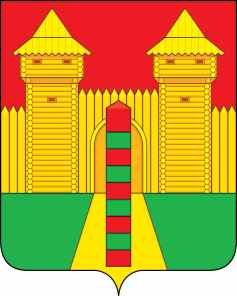 АДМИНИСТРАЦИЯ  МУНИЦИПАЛЬНОГО  ОБРАЗОВАНИЯ «ШУМЯЧСКИЙ   РАЙОН» СМОЛЕНСКОЙ  ОБЛАСТИПОСТАНОВЛЕНИЕот 22.06.2022г. № 313        п. ШумячиВ соответствии с Жилищным кодексом Российской Федерации, на                      основании решения комиссии по жилищным вопросам при Администрации             муниципального образования «Шумячский район» Смоленской области 16.06.2022 годаАдминистрация муниципального образования «Шумячский район»                 Смоленской областиП О С Т А Н О В Л Я Е Т:1. Исключить жилое помещение, расположенное по адресу: Смоленская область, Шумячский район, поселок Шумячи, улица Сельхозтехника, дом 16-а, квартира 11, общей площадью 42,4 кв. м (далее – жилое помещение) из                         муниципального жилищного фонда Шумячского городского поселения с                       отнесением к жилищному фонду коммерческого использования.2. Включить жилое помещение в специализированный жилищный фонд Шумячского городского поселения с отнесением к жилому помещению                       маневренного фонда специализированного жилищного фонда Шумячского            городского поселения. 3. Отделу городского хозяйства Администрации муниципального                        образования «Шумячский район» Смоленской области внести соответствующие изменения в реестр объектов муниципальной собственности Шумячского                    городского поселения и состав муниципальной казны Шумячского городского поселения.4. Настоящее постановление вступает в силу со дня его подписания.О включении жилого помещения в              специализированный жилищный фонд Шумячского городского поселения с отнесением к жилому помещению               маневренного фонда                                          специализированного жилищного фонда Шумячского городского                     поселения И.п. Главы муниципального образования «Шумячский район» Смоленской областиГ.А. Варсанова